ABORIGINAL SOCIETIESWho are the diverse Aboriginal peoples who have contributed to the building of the country we now call Canada?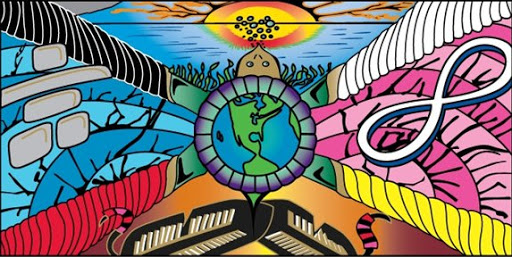 NAME:_______________________________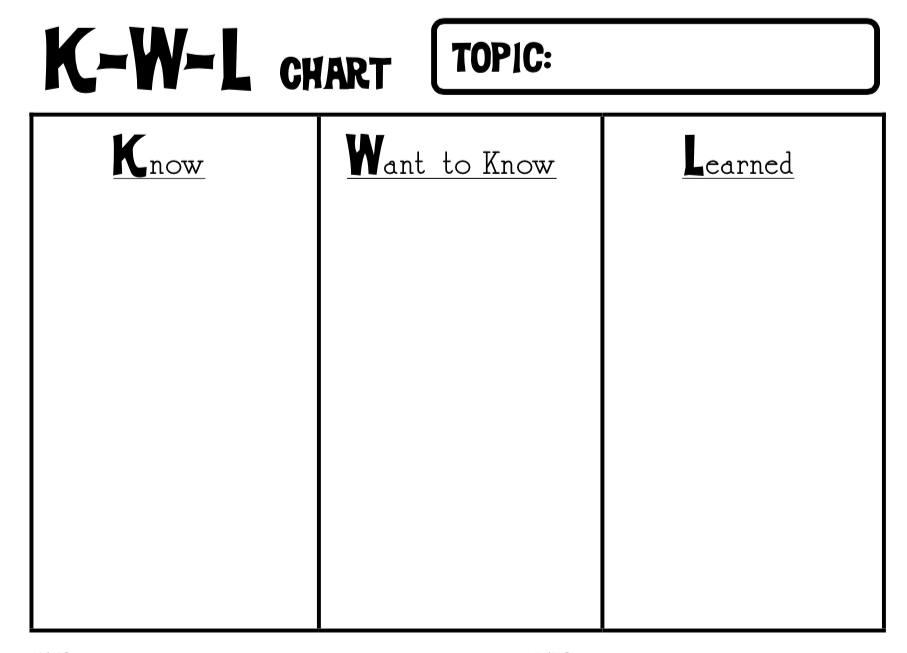 Culture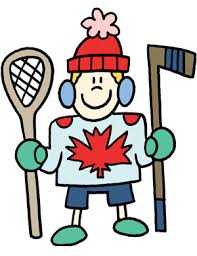 What does culture include?    	_____________, ______________, & ___________ that a group shares and that shape the way its members see the world. _________________, ____________________ with nature, ________________ and _________________.Explain and defend why you chose to represent Canadian culture with the symbols on your newly designed $20 bill:_____________________________________________________________________________________________________________________________________________________________________________________________________________________________________________________________________________________________________________________________________________________________________________________________________________________________________________________________________________________________________________________________________________________________________________________________________________________________________________________________________________________________________________________________________________________________________________________________________________________________________________________________________________________________________________________________________________________________________________________________________________________________________________________________________________________________________________________________________________________________________________________________________________________________________________________________________________________________________________________________________________________________________________________________________________________________________________________________________________________________________________________________________________________________________________________________________________________________________________________________________________________________________________________________________________________________________________________________________________________________________________________________________________________________________________Textbook: Page 4-7                                                                     PLURALISTIC SOCIETIES: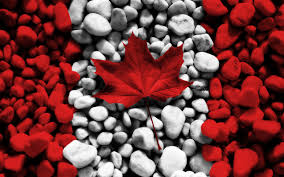 Pluralistic society means that our __________________ has helped us to value all ___________________.  We are a society made up of many ______________ of people.  All these groups have unique________________, ideas, _________________ and ways of seeing the ___________________.  Individual members within each group have their own points of _______________ and _____________________, which may be different from those of other _____________________.  Values & Viewpoints:First Nations peoples have lived in all parts of the land we now call Canada.  Each First Nation developed a ______________culture suited to its surroundings in the natural world.  The peoples’ cultures became as diverse as the Canadian landscape. (Map page 7)Diverse peoples can also share core values. Taken together, these values make up a __________________.First Nations peoples are indigenous to North America.  Beliefs are often passed from generation to generation through _________________________.  These teachings are passed down orally by Elders.  This is why First Nations peoples developed a rich oral culture. 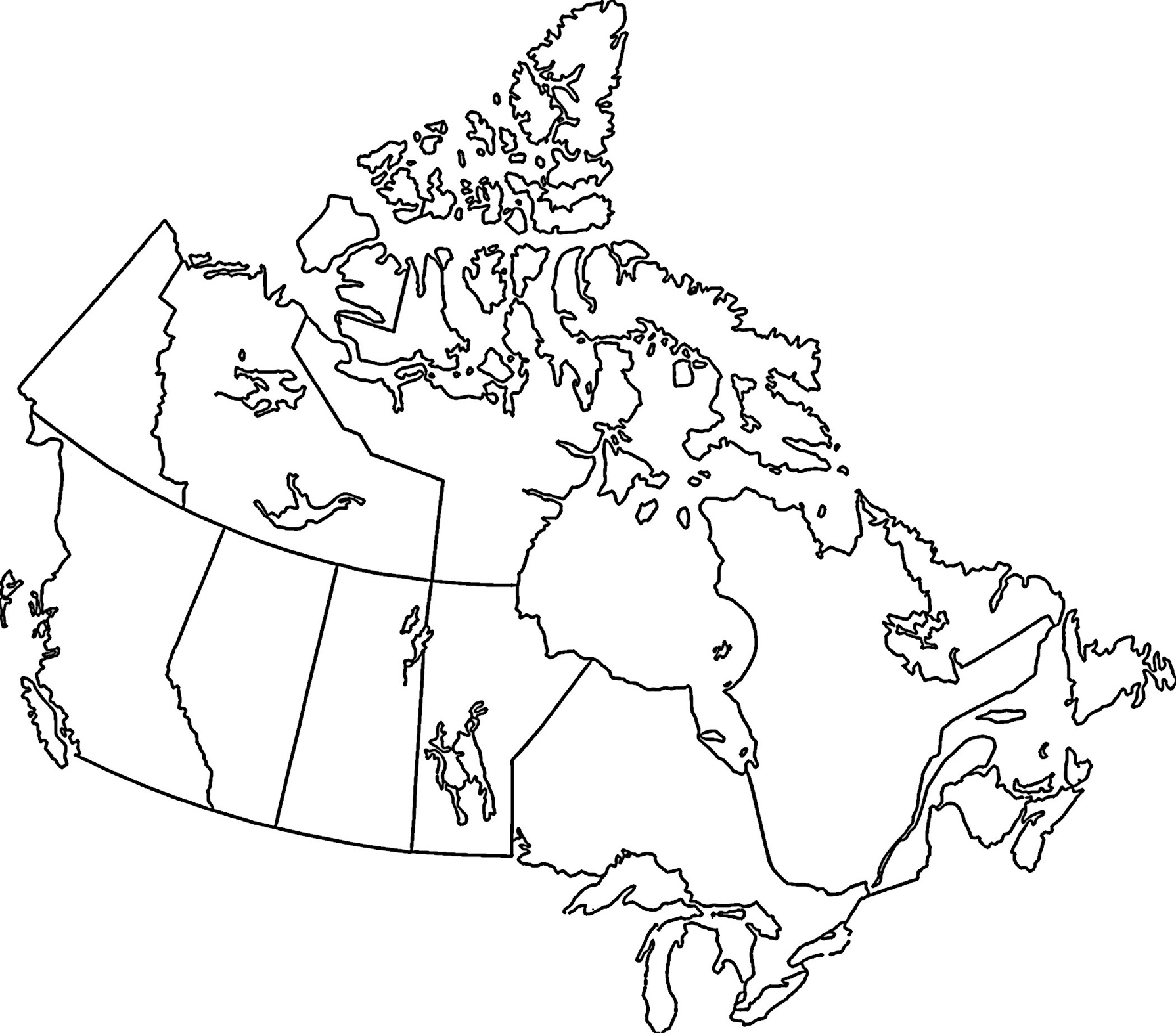 Compare & contrast social/economic structures within these 3 aboriginal societies of pre-Confederation Canada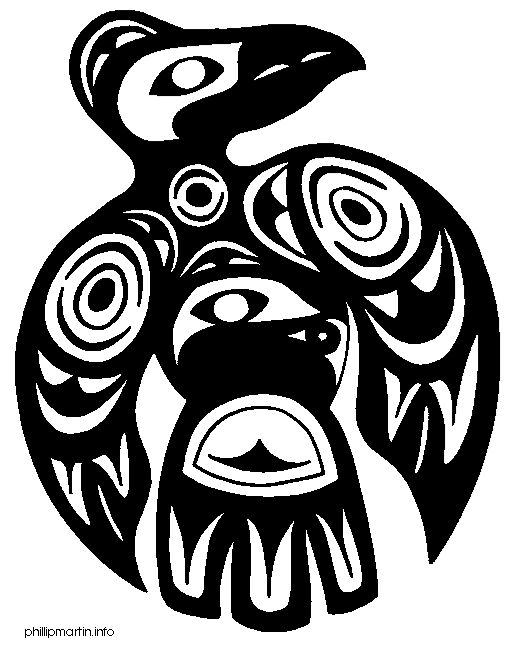            ECONOMY & RESOURCES: Fill in the blanks using information found on pages 26-28.First Nations’ economies differed according to resources available to them.  The economies of the First Nations were based on ____________________ supply.  If resources were scarce, people spent most their time _________________ food.  If there was plenty of food available, people had time to spend on other things, such as art and ______________________.	In hunter-gather societies, people gathered __________________, __________________, and fished according to the _________________.  Most of the food was eaten fresh, but some was _________________ and stored to eat during the winter.  People had to know about the land, climate and the cycles of ___________________ in order for this economy to work.  Hunter-gathers moved their camps as the seasons and _________________ supply changed.  They didn’t gather many extra goods because they had to ________________ around so much.  Their focus was not on trading, but more on being in rhythm with the _______________ and nature.  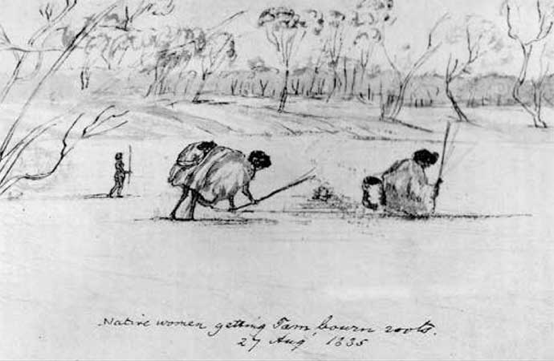 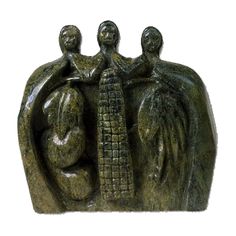 Farming economies developed where _______________ & ____________________ were ideal for growing crops.  Farming DID NOT move around as hunter-gatherers did.  Farming societies could often grow ____________ food than the people needed so less time had to be spent hunting and gathering.  People had more time for creating _______________, performing _________________ and __________________.  The extras could also be used for ________________ with other groups.Trading Networks: name several products that the first Nations people traded: __________________________________________________________________________________________________________________________________________________________________________________________________________________________________________________________________.7.1.3: Students will compare and contrast diverse social and economic structures within the societies of Aboriginal, French and British peoples in pre-Confederation Canada by exploring and reflecting upon the following questions and issues:What were the different ways in which Aboriginal societies were structured (i.e., Iroquois Confederacy, Ojibwa, Mi’kmaq)?How did the structures of Aboriginal societies affect decision making in each society (i.e., role an status of women, consensus building)?Primary Source Image:Secondary Source Image:MI’KMAQ(MIG-mah)HAUDENOSAUNEE(Hah-duh-nuh-SAH-nee)ANISHINABE(a-nih-shih-NAH-bee)Where Did They Live?Hunters, Fishers and Gatherers:Where Did They Live?Farmers:Where Did They Live?Hunter –Gatherers: (Wild Rice Harvesters)MI’KMAQHAUDENOSAUNEEANISHINABEClans:Food:Three Sisters:Other Crops:Hunter-Gatherers (cont’d):MI’KMAQHAUDENOSAUNEEANISHINABEConnection to Nature:Government:Sharing Work & Rewards:Government:Worldview:Government:MI’KMAQHAUDENOSAUNEEANISHINABEDecision Making:Role of Women:Decision Making:Role of Women:Decision Making:Role of Women:When did First Nations start trading?